«Ребенок должен быть защищен от всех форм небрежного отношения, жестокости и эксплуатации». Принцип 9 Декларации прав ребенка (20 ноября 1959 года). 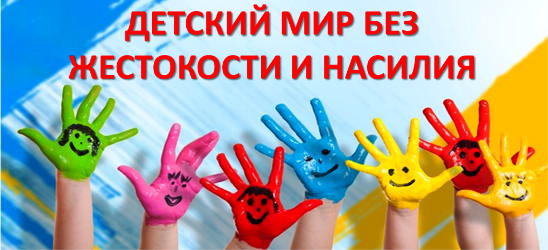 Домашнее насилие – это повторяющиеся циклы физического, сексуального, психологического, эмоционального и экономического оскорбления по отношению к своим близким с целью обретения над ними власти и контроля.Выделяют четыре вида жестокого обращения с детьми:1. Физическое насилие.2. Пренебрежение.3. Психологическое насилие.4. Сексуальное насилие.Физическое насилие.Физическое насилие — это вид отношения к ребенку, когда ему умышленно причиняют боль, телесные повреждения или не предотвращают возможности их причинения.Особенности поведения ребенка – жертвы физического насилия: испытывает страх при приближении к нему родителя; он пассивен или повышено агрессивен; у него появились необъяснимые изменения в поведении (прежде жизнерадостный, теперь он постоянно грустен, задумчив, замкнут); он чувствует страх перед возвращением домой; учащаются случаи причинения себе вреда — саморазрушающего поведения (употребление алкоголя, наркотиков, курение); побеги из дома; отчаянные просьбы и мольба ребенка не сообщать родителям о его неудачах (двойки, прогулы, плохое поведение) в школе.Физическое насилие — явление, распространенное в нашем обществе. Основные причины, провоцирующие взрослых применять меры физического воздействия, следующие: плохое поведение, школьная неуспеваемость, невыполнение домашних обязанностей и т.п. Часто взрослые, использующие физическое насилие над ребенком, убеждены в пользе физических наказаний; у них отсутствует эмоциональный контакт с ребенком, они плохо осознают реальные возможности ребенка, демонстрируют нереалистичные ожидания от него; в отношениях с ребенком почти не используют похвалу, не проявляют положительные эмоции.Испытавший физическое насилие ребенок, наблюдая за поведением агрессивного родителя, вырабатывает свою агрессивную модель поведения. Но выражение гнева по отношению к насильнику бывает слишком опасно или не приносит результата, поэтому гнев ребенка обращается самого себя, вызывая депрессию, ненависть к себе, саморазрушающее поведение. Жертвы физического насилия ощущают себя непопулярными, несчастными, непослушными, а любое наказание считают справедливым.Основными последствиями физического насилия для детей являются неумение контролировать свою импульсивность, снижение способности к самовыражению, отсутствие доверия к людям. Непосредственно после травмы возникают острые состояния страха, отсроченными последствиями могут стать садистские наклонности.Не меньший вред по сравнению с физическим насилием наносит ребенку пренебрежение или заброшенность.Пренебрежение негативно влияет на эмоциональное и психическое развитие ребенка. Родительская забота, тепло и эмоциональная близость создают в ребенке чувство привязанности, которое является основой развития личности ребенка, вселяя уверенность в том, что он желанен, достоин любви и может рассчитывать на своих родителей как на заботливых и учитывающих его потребности людей. Выделяют физическое пренебрежение и эмоциональное пренебрежение.К эмоциональному пренебрежению относится:равнодушное отношение к потребностям ребенка и отказ в их удовлетворении («отстань, займись сам чем-нибудь»);отсутствие одобрения успехов ребенка;игнорирование ребенка, т. е. невнимание к нему, неуважение его как личности;нежелание эмоциональной близости с ребенком.Нарушения эмоциональной жизни заброшенного или подвергшегося насилию ребенка, проявляются прежде всего в виде эмоциональной неуравновешенности, эмоционального равнодушия, перевеса отрицательных чувств над положительными.Также выделяют пренебрежение здоровьем ребенка и пренебрежение образованием ребенка. ПСИХОЛОГИЧЕСКОЕ НАСИЛИЕПсихологическое насилие — это совершенное по отношению к ребенку деяние, которое тормозит или вредит развитию его потенциальных способностей.К психологическому насилию относят, например, частые конфликты в семье и непредсказуемое поведение родителей по отношению к ребенку. Эмоциональное насилие как составляющая психологического насилия — это любое действие, которое вызывает у ребенка состояние эмоционального напряжения, подвергая опасности возрастное развитие его эмоциональной жизни.К эмоциональному насилию относятся следующие действия по отношению к ребенку:изоляция, то есть отчуждение ребенка от нормального социального общения;угрюмость, отказ от обсуждения его проблем;оскорбление ребенка, брань, издевки;поддержание постоянного напряжения, запугивание, угрозы;предъявление завышенных требований, чрезвычайная критичность;запугивание наказанием.Наличие эмоционального насилия можно предполагать и на основе ряда физических и поведенческих проявлений ребенка, например, если он:эмоционально невосприимчив, равнодушен;грустен, имеет сниженное настроение;сосет пальцы, монотонно раскачивается;замкнут в себе, задумчив или, наоборот, агрессивен;«приклеивается» к любому взрослому в поисках внимания и тепла;испытывает ночные приступы страха, плохо спит;не выказывает интереса к играм, развлечениям.В отношениях с детьми необходимо выработать для себя следующие правила:Мой ребенок достоин уважения с моей стороны.Он имеет собственные права, и я отношусь к ним с пониманием.Я принимаю чувства своего ребенка и проявляю к ним терпимость.Я наблюдаю за поведением своего ребенка и познаю его самобытность, эмоциональность, я нахожу в нем отражение своего характера.В течение дня я обнимаю своего ребенка не менее 4 раз.СЕКСУАЛЬНОЕ НАСИЛИЕСексуальное насилие, совершаемое по отношению к ребенку, по своим последствиям относится к самым тяжелым психологическим травмам.Сексуальное насилие над детьми — это любой сексуальный опыт между ребенком до 18 лет и человеком, по крайней мере, на 5 лет старше его.В сексуально порочном обращении с ребенком по умыслу выделяют сексуальное злоупотребление (использование в порнографии и т.п.) и собственно сексуальное насилие.Обычно жертвами сексуального порочного отношения являются дети моложе 12 лет, но наиболее часто ими становятся в возрасте 3-7 лет. В 75% случаев насильники знакомы детям. В 45% случаев насильником является родственник. Среди родственников наиболее часто насилие совершается отцом, отчимом, опекуном, реже — братом или дядей.Признаки сексуального насилияПризнаками перенесенного сексуального насилия являются различные изменения в поведении ребенка.В первую очередь, детей отличает сексуализированное поведение:чрезвычайный интерес к играм сексуального содержания;поразительные для своего возраста знания о сексуальной жизни;соблазняющее, особо завлекающее поведение по отношению к противоположному полу и взрослым;сексуальные действия с другими детьми (начиная с младшего школьного возраста);необычная сексуальная активность: сексуальное использование младших детей; мастурбация (начиная с дошкольного возраста), отирание половых органов о тело взрослого.Изменяется эмоциональное состояние и общение ребенка. Появляются ранее нехарактерные черты:замкнутость, изоляция, уход в себя;депрессивность, грустное настроение;отвращение, стыд, вина, недоверие, чувство испорченности;частая задумчивость, отстраненность (встречается у детей и подростков, начиная с дошкольного возраста);истерическое поведение, быстрая потеря самоконтроля;трудности в общении с ровесниками, избегание общения с ними, отсутствие друзей своего возраста или отказ от общения с прежними друзьями;отчуждение от братьев и сестер;терроризирование младших и детей своего возраста;жестокость по отношению к игрушкам у младших детей;противоречивые чувства к взрослым.Изменяется личность ребенка, его социальное поведение:неспособность защитить себя, непротивление насилию и издевательству над собой,резкое изменение успеваемости (хуже или гораздо лучше);прогулы в школе, отказ и уклонение от обучения;принятие на себя родительской роли в семье (по приготовлению еды, стирке, мытью, ухаживанию за младшими и их воспитанию);Изменяется самосознание ребенка: падает самооценка, появляются мысли о самоубийстве, попытки самоубийства.Проявляются невротические и психосоматические симптомы: боязнь оставаться в помещении наедине с определенным человеком; боязнь раздеваться (например, может категорически отказаться от участия в занятиях физкультурой или плаванием); головная боль, боли в области живота и сердца.Последствия физического и сексуального насилияВ разные возрастные периоды жизни реакция на подобную травму проявляется по-разному:детям до 3 лет свойственны страхи, спутанность чувств, нарушения сна, потеря аппетита, агрессия, страх перед чужими людьми, сексуальные игры;у дошкольников на первый план выступают эмоциональные нарушения: тревога, боязливость, спутанность чувств, чувство вины, стыда, отвращения, беспомощности, испорченности; нарушения поведения: регресс, отстраненность, агрессия, сексуальные игры, мастурбация;у детей младшего школьного возраста — амбивалентные чувства по отношению к взрослым, страх, чувство стыда, отвращения, испорченности, недоверие к миру; в поведении отмечаются: отстраненность, агрессия, молчаливость либо неожиданная разговорчивость, нарушения сна, аппетита, ощущение «грязного тела», сексуальные действия с другими детьми;для детей 9-13 лет характерно то же, что и для детей младшего школьного возраста, а также депрессия, чувство потери ощущений; в поведении: изоляция, манипулирование другими детьми с целью получения сексуального удовлетворения, противоречивое поведение;для подростков 13-18 лет — отвращение, стыд, вина, недоверие, амбивалентные чувства по отношению к взрослым, сексуальные нарушения, несформированность социальных ролей и своей роли в семье, чувство собственной ненужности; в поведении: попытки суицида, уходы из дома, агрессия, избегание телесной и эмоциональной интимности, непоследовательность и противоречивость поведения.Жертвам физического и сексуального насилия свойственны подозрительность и недоверие к людям, поскольку они пережили предательство со стороны родителей, физическое или сексуальное нападение, издевательства.Всех жертв физического и сексуального насилия отличает низкая самооценка, в основе которой лежит переживание стыда и вины. Жертвы физического и сексуального насилия часто страдают депрессией и отличаются аутоагрессивным поведением. Ребенок-жертва как бы «соглашается» с подсознательным желанием родителей — «было бы лучше, если бы этого ребенка не было вообще». Чем тяжелее травма, например, при сексуальном насилии, тем выше риск суицида и более глубоко выражена депрессия.Плохой самоконтроль и нарушения поведения свойственны как жертвам физического, так и сексуального насилия. Для жертв физического насилия характерны бесконтрольность, агрессивность, разрушительное поведение как в школе, так и дома. С помощью агрессии они защищают себя от волнения, тревог и чувства беспомощности. У таких детей обычно мало друзей, потому что их ровесников часто пугает их взрывное, импульсивное поведение.Специфика сексуального насилия, в отличие от физического, связана с ранним сексуальным опытом и приводит к нарушению сексуального развития, половой идентификации и сексуальных установок.К одному из важных признаков сексуального насилия относится гиперсексуальное поведение ребенка. Пережившие сексуальное насилие дети любого возраста ведут себя «соблазняющим» образом как со сверстниками, так и со взрослыми. Маленькие жертвы могут воспроизводить сексуальные действия в играх со сверстниками. Кроме появления гиперсексуальности или, наоборот, панического избегания сексуальных стимулов, у жертв сексуального насилия происходит нарушение половой идентификации.У детей-жертв сексуального насилия вне зависимости от пола встречаются нарушения сексуальной ориентации, среди которых наиболее выделяются гомосексуальные отношения.Для некоторых жертв сексуального насилия характерно сексуально-агрессивное поведение по отношению к сверстникам или сестрам-братьям, напоминающее поведение взрослого насильника.Как говорить с ребенком о сексуальном насилии: беседа по душам.Долг родителей – защищать и оберегать детей, научить их не попадать в опасные ситуации и как себя вести, если это все же произошло.Жестокая статистика.Сексуальные домогательства и насилие над детьми распространены гораздо больше, чем можно подумать. Ежегодно в мире фиксируется 80 тысяч случаев сексуального насилия над детьми, но число незарегистрированных эпизодов намного больше, потому что дети боятся рассказать о случившемся. Родители, считающие, что уж их-то ребенку сексуальное насилие не угрожает, пребывают в опасном заблуждении. По данным Национального центра помощи жертвам насилия, около 33% женщин (каждая третья) до достижения совершеннолетия, как минимум, один раз подвергались сексуальному насилию. Статистика среди мужчин шокирует не менее – жертвами сексуального насилия являются более 16% (примерно, каждый шестой). Чаще всего изнасилованиям подвергаются подростки, однако не менее четверти случаев приходится на долю детей младше 7 лет. Эти тревожные цифры говорят о том, что родители должны принимать активное участие в жизни ребенка и научить его, как избежать потенциально опасных ситуаций, и как действовать, если им угрожает сексуальное насилие. Ни один ребенок психологически не подготовлен к повторяющимся случаям насилия.Детские психологи рекомендуют изначально устанавливать с ребенком отношения, построенные на доверии во всем, что касается секса.Родители должны постараться дать ребенку понять, что его тело принадлежат только ему и никому больше. Объясните ребенку, что он не обязан кого-то обнимать или целовать, если не хочет этого. Такой подход эффективнее, чем устрашающие угрозы и предупреждения. Дайте ребенку понять, что никогда ни один взрослый человек не должен касаться его гениталий и всего, что находится между ног, просить его раздеться для того, чтобы что-то там посмотреть (если речь не идет об осмотре врачом в его кабинете в присутствии родителей или с их разрешения).Если же кто-то когда-нибудь при любых обстоятельствах дотрагивается до любого места на его теле, снимает его фото- или видеокамерой и просит его никому об этом не рассказывать, то он должен обязательно рассказать об этом. Вы должны предупредить ребенка о том, что, если какой-то незнакомец обратится к нему с просьбой пойти с ним (помочь найти адрес, пропавшее домашнее животное или помочь добраться домой), ребенок должен немедленно идти домой и рассказать об этом взрослым.С подростками любого пола важно поговорить о том, как другие люди могут воспринять их поведение, танцы, какие сигналы противоположному полу посылает их одежда, фотоальбом в социальных сетях и т.п.Один из самых надежных способов, который поможет вам научить ребенка противостоять сексуальному насилию, заключается в том, чтобы проводить с ним как можно больше времени. Дети, страдающие от нехватки родительского внимания, с большей вероятностью проявят интерес к тому вниманию, которое может уделить им насильник.Откровенные разговоры и любовь могут избавить вас и вашего ребенка от боли и страданий.Что предпринять, если Ваш ребенок оказался в ситуации домогательств, физических наказаний, унижения, запугивания, изоляции, постоянного высмеивания, критики со стороны другого родителя, учителей и сверстников.Самый первый и важный шаг - установление доверительных отношений с ребенком. Многие дети не могут рассказать о случившемся взрослым, так как боятся, что они им не поверят. Причина этих страхов кроется в том, что насильник, как правило, авторитетнее и сильнее, чем жертва. Поэтому родитель всем поведение должен дать понять ребенку «Я тебе верю, ты говоришь правду».Постараться, чтобы ребенок почувствовал себя комфортно и безопасно. Убедить ребенка, что он не виноват в том, что произошло. Преодоление чувства вины является самым важным моментом в улучшении состояния ребенка. Вина носит всепоглощающий характер, провоцирует различные искажения в представлениях о себе и своих поступках.Поддержать и одобрить его поведение: "Хорошо, что ты не испугался рассказал, вместе мы быстрее справимся, разберемся». Позитивная, эмоциональная поддержка, подкрепление желания найти выход из ситуации насилия являются важными очень моментами. Ребенку необходима помощь в преодолении страхов, возникающих после раскрытия фактов насилия.Найти резервы поддержки и помощи, поговорить и уверить ребенка, что, если нужно, многие другие люди смогут вам помочь, которым можно довериться (родственники, знакомые, учителя, соседи, службы социальной защиты, милиция, органы опеки и попечительства и пр.).Создать условия для пресечения насилия “Что мы можем сделать, чтобы подобного не повторилось?”. Здесь нужно обсудить поведение ребенка и исключить моменты, провоцирующие насилие. Затем найти вместе с ребенком новые пути выхода из сложившейся ситуации.Вселить уверенность в завтрашнем дне - "Я знаю, что мы справимся с проблемой. Мы сильные!"Обязательно обратиться за психологической помощью.